NLC Literacy & English Learning at Home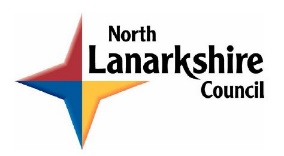 1st Level: Writing – Tools for Writing (Spelling)Stage 4 Common & Tricky WordsWeek 5Compound WordsThese are made by joining two words. Remembering if a word is a compound word is a good strategy for remembering how to spell that word correctly. e.g. break + fast = breakfast, straw + berry = strawberry…Write today’s words out in the same way as the example provided then create your own sentence with the words. After you have done this, ask someone to read you back your sentence so that you can rewrite it. Remember what the words are within the compound words to ensure they are spelled correctly.Day 1Compound WordsThese are made by joining two words. Remembering if a word is a compound word is a good strategy for remembering how to spell that word correctly. e.g. break + fast = breakfast, straw + berry = strawberry…Write today’s words out in the same way as the example provided then create your own sentence with the words. After you have done this, ask someone to read you back your sentence so that you can rewrite it. Remember what the words are within the compound words to ensure they are spelled correctly.ScotlandAnotherSpeechlessWord within a word All of these have a word within the word. Remember what that word is for each of these, then write a sentence for each word or put them all into a paragraph of your own writing. Ask someone to read your work back to you later so that you can write it down without being able to see. As you write them down, use the word within the word to help you correctly spell these target words.Day 2Word within a word All of these have a word within the word. Remember what that word is for each of these, then write a sentence for each word or put them all into a paragraph of your own writing. Ask someone to read your work back to you later so that you can write it down without being able to see. As you write them down, use the word within the word to help you correctly spell these target words.AlmostSpringChristmasMnemonicsSome people find it useful to use a mnemonic (which is a device for assisting our memories). For example, the word ‘enough’ can prove a bit tricky for some people so they remember a phrase – Every Naughty Old Unlucky Ghost Haunts – where each of the first letters begins with the letters of the word. However, it does not need to be an acronym like this (where each letter stands for a word), just whatever you need for your memory. In these words you need to focus on the ‘u’ being in ‘biscuit’, the ‘ise’ and the ‘ice’ being a verb and a noun and the ‘a’ you can’t hear in ‘Be – A- utiful’. Use these or make up your own for these words. Once you know your mnemonics, practise writing these target words in sentences and then ask someone to help you check they are spelled correctly. Day 3MnemonicsSome people find it useful to use a mnemonic (which is a device for assisting our memories). For example, the word ‘enough’ can prove a bit tricky for some people so they remember a phrase – Every Naughty Old Unlucky Ghost Haunts – where each of the first letters begins with the letters of the word. However, it does not need to be an acronym like this (where each letter stands for a word), just whatever you need for your memory. In these words you need to focus on the ‘u’ being in ‘biscuit’, the ‘ise’ and the ‘ice’ being a verb and a noun and the ‘a’ you can’t hear in ‘Be – A- utiful’. Use these or make up your own for these words. Once you know your mnemonics, practise writing these target words in sentences and then ask someone to help you check they are spelled correctly. BiscuitPractisePractice  BeautifulAnalogy A simple way of remembering how to spell certain words is by using an analogy (a comparsion to other words with a similar spelling). e.g. light, bright, sight… all have ‘ight’ in them. These 4 words are 2 pairs with a similar strange spelling. What are the rules for each pair? Day 4Analogy A simple way of remembering how to spell certain words is by using an analogy (a comparsion to other words with a similar spelling). e.g. light, bright, sight… all have ‘ight’ in them. These 4 words are 2 pairs with a similar strange spelling. What are the rules for each pair? JuiceFruitMoneyHoneyChoose your own strategy Use whichever spelling strategy or rule you like to help remember the spellings of these words. Remember your strategies, then ask someone to read the list so that you can write them down without being able to see them. As you write them down, you will rely on a well-chosen strategy to correctly spell these target words. Day 5Choose your own strategy Use whichever spelling strategy or rule you like to help remember the spellings of these words. Remember your strategies, then ask someone to read the list so that you can write them down without being able to see them. As you write them down, you will rely on a well-chosen strategy to correctly spell these target words. MumbledGardenMile